Michael W. Smith kommer till GullbrannaHan är en av världens mest välkända kristna musiker och har sålt mer än 15 miljoner album. Fredagen den 5 juli spelar den amerikanska artisten Michael W. Smith på Gullbrannafestivalen. – Vi är fantastiskt nöjda över att ha fått honom till Sverige. Det är ett storfrämmande, säger Andreas Joakimson som arbetar med Gullbrannafestivalen. Michael W. Smiths var senast i Sverige för fyra år sedan och nu är det dags igen.
– Det blir 1,5 timmes konsert med full bandsättning insprängd bland alla andra festivalspelningar.Diger meritlistaMichael W. Smith startade sin karriär som keyboardist till Amy Grant när han var 25 år och har sedan dess skaffat sig en imponerande meritlista. Han har släppt 23 stycken album som fått ett flertal priser på American Music Awards. Han har även fått tre stycken Grammy Awards och har haft 33 stycken listettor på radio. Totalt har han sålt närmare 15 miljoner skivor. Känner man till den kristna musikbranschen så är Michael förmodligen den störste. Han är otroligt respekterad och har även haft flera låtar som slagit på de vanliga hitlistorna.Stort intresse av GullbrannafestivalenArrangören Andreas Joakimson tror på en stor publiktillströmning till årets festival.
– I år fyller festivalen 15 år och vi har ett enormt spännande och attraktivt program över alla festivaldagarna med rekordmånga internationella gäster. Med en artist av Michael W. Smiths kaliber tror vi festivalen kommer att dra folk från hela landet, säger Andreas.Gullbrannafestivalen visar upp en enorm mix av artister, det finns något för alla. Genom åren har festivalen kunnat ta emot alla besökare, men Andreas Joakimson rekommenderar förköp.Andra medverkande på GullbrannafestivalenTorsdag: Paul Colman (US), Royal Tailor (US), LZ7 (UK), Philippa Hanna (UK), Lainey Wright (US), Humming People (NO), IndevotionFredag: Michael W. Smith (US), Newworldson (CA), Andrew Peterson (US), Caleb (US), Terese Fredenwall, Light Up Lion (DK)Lördag: Salvador (US), Samuel Ljungblahd och Ole Börud (NO), Bronk feat. Peter Hallström, Big Daddy Wilson och Ida Sand, Hansam, Rånarligan och många många fler...Mer informationhttp://gullbrannafestivalen.comhttp://facebook.com/gullbrannafestivalen@gullbrannafesthttp://gullbrannagarden.se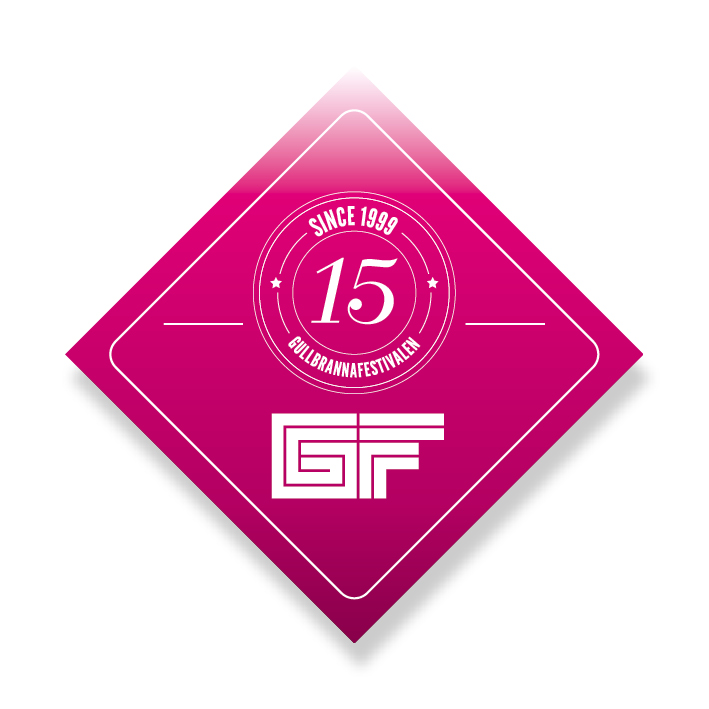 